«ВСЕ В ПСКОВ»Псков - Пушкинские Горы - Изборск - ПечорыЖ/д тур3 дня / 2 ночипятница - воскресеньеДаты заезда на 2023 год : 28.04 ; 06.05 ; 12.05 ; 19.05 ; 26.05 ; 02.06 ; 09.06 ; 16.06 ; 23.06 ; 30.06 ; 07.07 ; 14.07 ; 21.07 ; 28.07 ; 04.08 ; 11.08 ; 18.08 ; 25.08 ; 01.09 ; 08.09 ; 15.09 ; 22.09 ; 29.09 ; 06.10 ; 13.10 ; 20.09 ; 27.09 ; 04.11 ; 17.11 ; 01.12 ; 15.121 день – пятница
Самостоятельное прибытие в Псков.
08:05 Встреча на железнодорожном вокзале у вагона № 14. Размещение в гостинице после окончания экскурсионной программы.
Завтрак в кафе города.
Отправление на обзорную экскурсию по г. Пскову «Любуемся Псковом. Господи, какой большой город! Точно Париж!…». Посещение Кремля, Троицкого собора, Довмонтова города, памятников Святой Равноапостольной княгине Ольге, памятника Александру Невскому на горе Соколиха.
Более чем 1500 летняя история города Пскова, который в 16 в наряду с Лондоном и Парижем, Москвой и Новгородом, входил в пятерку крупнейших европейских городов. Одна из самых мощных в Европе и на Руси крепостей, состоящая из 5 поясов каменных стен с 39 боевыми башнями, секретами и ловушками.
Обед в кафе города.
Размещение в гостинице, свободное время.2 день – суббота
Завтрак в гостинице
09:00 Отъезд в Пушкинские горы (120 км от Пскова, 2 часа в пути)
Экскурсия в Михайловское. Знакомство с жизнью и творчеством А.С.Пушкина в с. Михайловском, которое смело можно называть поэтической родиной его гения. Посещение дома-музея, усадебных флигелей – кухни и «домика няни», прогулка по парку конца XVIIIв., в котором сохранились “Аллея Керн” и “Еловая аллея”.. В Михайловской глуши поэт испытал невероятный творческий подъем, написал более 100 произведений.
Экскурсия в Святогорский монастырь к фамильному кладбищу Пушкиных-Ганнибалов и могиле А.С.Пушкина.
Обед.
Экскурсия по усадьбе друзей Пушкина Осиповых-Вульф Тригорское: «веселый» дом, английский парк, на территории которого – “скамья Онегина”, банька, “зелёная танцевальная зала”, “солнечные часы”, “дуб уединЕнный» и аллея Татьяны.
Возвращение в Псков после 19:00.
Свободное время3 день – воскресенье
Завтрак в гостинице.
Освобождение номеров.
11:00 Отъезд на экскурсию «Изборск чудесатый да крепость крылата».
Осмотр Изборской крепости, прогулка к святым источникам «Славянским ключам».
Экскурсия в мужской действующий Свято-Успенский Псково-Печерский монастырь, знакомство со святынями и достопримечательностями.
Печоры — «второе чудо России» (по итогам конкурса журнала «Всемирный следопыт» в 2012 году). Один из самых крупных и старейших в России Псково-Печерский Свято-Успенский мужской монастырь, первоначально расположенный в пещерах. В монастырских пещерах, где хоронят монахов, сохранились захоронения предков В.Н.Татищева, М.И.Кутузова, М.П.Мусоргского, А.С.Пушкина. Историко-архитектурный ансамбль из 11 -и храмов XV — XX в.в., хозяйственные постройки и большая звонница с сохранившимся набором старинных колоколов. Крепость 16 в. с 9 крепостными башнями и полным комплексом стеновых ограждений.
Обед в кафе города.
Трансфер на ж\д вокзал.
19:30 отправление поезда № 10 Псков-Москва.В стоимость включено:
Проживание
2-х разовое питание (завтрак, обед)
Экскурсионное и транспортное обслуживание в составе группы
Входные билеты
Услуги гидаСкидка для ребенка до 14 лет – 600 руб.Дополнительно оплачиваются ж/д билеты до Пскова и обратно. Примечание
Туроператор оставляет за собой право изменения экскурсионной программы по дням и замены экскурсий с сохранением общего объема экскурсионной программы.
Расчетный час в гостиницах 12:00. Гарантированное заселение с 15:00
Заселение в гостиницу несовершеннолетних граждан, не достигших 14-летнего возраста, осуществляется на основании документов, удостоверяющих личность находящихся вместе с ними родителей (усыновителей, опекунов), сопровождающего лица (лиц), при условии предоставления таким сопровождающим лицом (лицами)  согласия законных представителей (одного из них), а также свидетельств о рождении этих несовершеннолетних.
Заселение в гостиницу несовершеннолетних граждан, достигших 14-летнего возраста, в отсутствие нахождения рядом с ними законных представителей осуществляется на основании документов, удостоверяющих личность этих несовершеннолетних, при условии предоставления  согласия законных представителей (одного из них).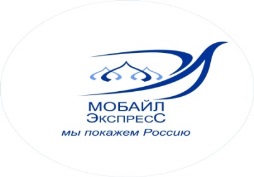 Туристическая компания ООО «Мобайл - Экспресс»e-mail: mobile-travel@yandex.ruтел./факс (495) 363-38-17 +7-926-018-61-13 (WhatsApp, Telegram)